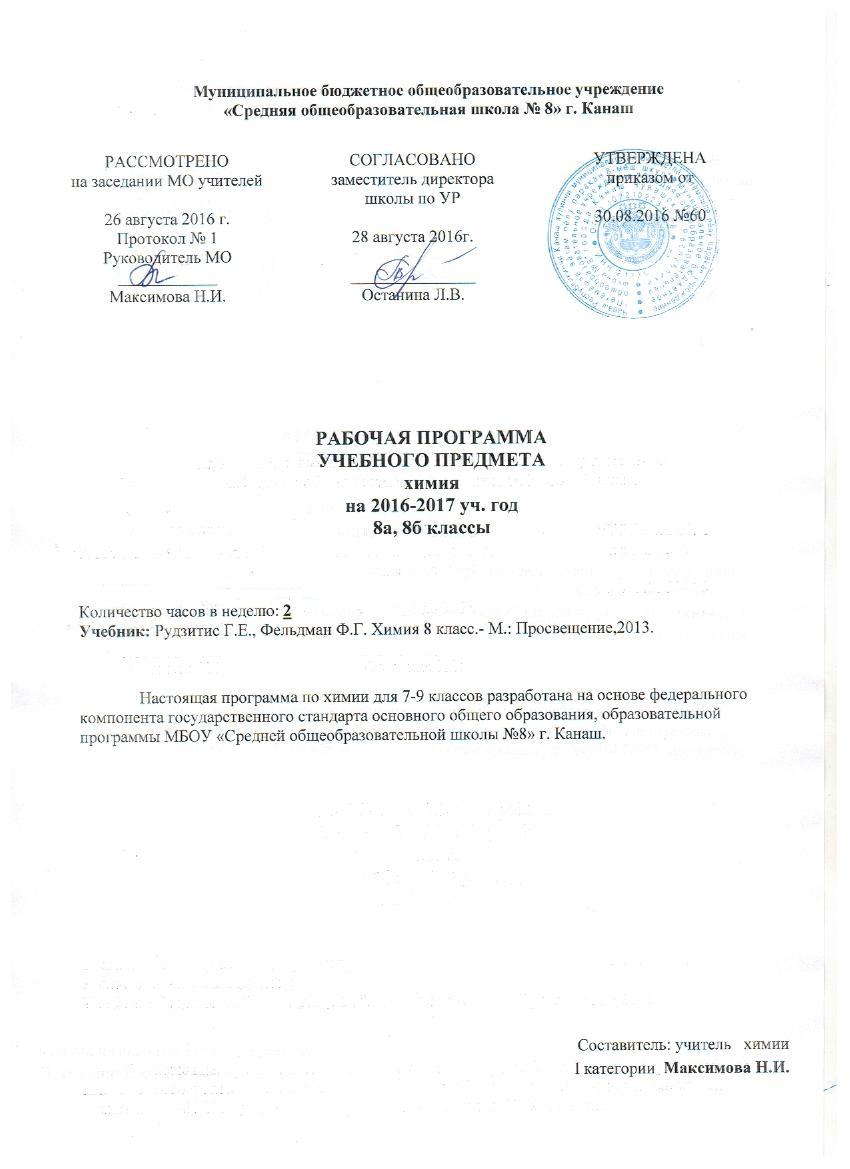 Планируемые результатыИзучение предмета «химия» способствует решению следующих задач:Воспитание убеждённости в позитивной роли химии в жизни современного общества, необходимости химически грамотного отношения к своему здоровью и окружающей среде,к сознательному выбору профессии в соответствии с личными способностями и потребностями общества.Формировать умения: обращаться с химическими веществами, простейшими  приборами, оборудованием, соблюдать правила техники безопасности, фиксировать результаты опытов, делать обобщения.В курсе 8 класса учащиеся знакомятся с первоначальными понятиями: химический элемент, атом, молекула, простые и сложные вещества, физические и химические явления, валентность;закладываются простейшие навыки в написании знаков химических элементов, химических формул простых и сложных веществ, составлении несложных уравнений химических реакций; даются понятия о некоторых химических законах: атомно-молекулярном учении, законе постоянства состава, законе сохранения массы вещества; на примере кислорода и водорода углубляются сведения об элементе и веществе. Учащиеся изучают классификацию простых и сложных веществ, свойства воды, оксидов, кислот, оснований, солей; закрепляют практические навыки, необходимые при выполнении практических и лабораторных работ. Изучаются структура и Периодической системы химических элементов Д.И. Менделеева, периодический закон, виды химической связиСОДЕРЖАНИЕ  УЧЕБНОЙ ДИСЦИПЛИНЫВ курсе 8 класса учащиеся знакомятся с первоначальными понятиями: химический элемент, атом, молекула, простые и сложные вещества, физические и химические явления, валентность;закладываются простейшие навыки в написании знаков химических элементов, химических формул простых и сложных веществ, составлении несложных уравнений химических реакций; даются понятия о некоторых химических законах: атомно-молекулярном учении, законе постоянства состава, законе сохранения массы вещества; на примере кислорода и водорода углубляются сведения об элементе и веществе. Учащиеся изучают классификацию простых и сложных веществ, свойства воды, оксидов, кислот, оснований, солей; закрепляют практические навыки, необходимые при выполнении практических и лабораторных работ. Изучаются структура и Периодической системы химических элементов Д.И. Менделеева, периодический закон, виды химической связиКонтрольных работ – 4Практических работ – 5Резервное время – 2 часФорма итоговой аттестации – контрольная работаТема 1. Первоначальные химические понятия (19 часов)Химия в системе наук. Познавательное и народно-хозяйственное значение  химии. Связь химии с другими науками.Тела. Вещества. Свойства веществ. Чистые вещества и смеси. Физические и химические явления.Атомы и молекулы. Вещества молекулярного и немолекулярного строения. Химические элементы .Знаки химических элементов. Относительная атомная масса. Простые и сложные вещества. Химические формулы простых и сложных веществОтносительная молекулярная масса. Расчеты по формуле.Валентность. Определение валентности по формуле. Составление формул по валентности(бинарные соединения).Атомно-молекулярное учение. Роль М.В.Ломоносова и Д.Дальтона в создании основ атомно-молекулярного учения.Закон сохранения массы веществ.Химические уравнения. Типы химических реакций. Понятие о классификации химических реакций. Реакции соединения, разложения. замещения, обмена.Количество вещества. Моль-единица количества вещества. Число Авогадро. Молярная масса.Расчетные задачи. Вычисление молярной массы по формуле, вычисление массы и количества вещества.Демонстрации.1.Занимательные опыты, различные виды химической посуды, предметы, сделанные из различных веществ, приборы для измерения массы, плотности жидкости, температуры, твердости2.Однородные и неоднородные смеси, способы их разделения.3.Физические и химические явления(растирание сахара в ступке, кипение воды, горение свечи, изменение цвета и выпадение осадка при взаимодействии различных веществ и др)4.Соединение железа с серой; фотографии молекул различных веществ, сделанные под электронным микроскопом.5.Опыт, иллюстрирующий закон сохранения массы веществ.6.Разложение малахита при нагревании, горение серы в кислороде и другие типы химических реакций.7.CD диск «Химия.8класс»8.Плакат «Количественные величины в химии»Лабораторные опыты.Рассмотрение веществ с различными физическими свойствами. Ознакомление с образцами простых и сложных веществЗамещение меди в растворе хлорида меди( II) железомПрактические работы 1.Правила техники безопасности при работе в химическом кабинете. Приемы обращения с лабораторным штативом и спиртовкой. Знакомство с химической посудой. Изучение строения пламени. (2часа)2.Очистка поваренной соли.(1час)Расчетные задачи. 1.Вычисление по химической формуле вещества: относительной молекулярной массы, отношение масс, массовых долей элементов. 2.Вычисление молярной массы вещества по формуле, массы и количества вещества.Тема 2. Кислород. Оксиды. Горение. (8 часов)Кислород как химический элемент и простое вещество. Физические и химические свойства.Получение и применение кислорода.Окисление. Оксиды. Круговорот кислорода в природе. Понятие о катализаторе.Воздух и его состав. Горение веществ в воздухе. Условия  возникновения и  прекращения горения, меры по предупреждению пожаров (Виды  топлива. Способы его  сжигания).Экзо - и эндотермические реакции. Закон сохранения массы и энергии. Охрана воздуха от загрязнений. Расчеты по химическим уравнениям.Демонстрации. 1.Ознакомление с физическими свойствами кислорода2.Сжигание в кислороде угля, серы, фосфора, железа3.Разложение перекиси водорода в присутствии катализатора4. Получение кислорода из перманганата калия при разложении.5.Количественное определение содержания кислорода в воздухе6.Опыты,выясняющие условия горения7. Ознакомление с различными видами топлива (Коллекция «Топливо»)8. Плакат «Количественные величины в химии»Лабораторный опыт: ознакомление  с образцами оксидов.Расчетные задачи. Вычисления по химическим уравнениям массы или количества вещества одного из вступивших или получающихся в результате реакций веществ.Тема 3. Водород. Кислоты. Соли.(6 часов)Водород как химический элемент и простое вещество. Физические и химические свойства  Водород — восстановитель. Получение водорода в лаборатории и в промышленности. Применение водорода как экологически чистого топлива и сырья для химической промышленности. Меры предосторожности при работе с водородом.Кислоты. Нахождение в природе. Состав кислот. Валентность кислотных остатков. Общие свойства кислот ( на примере соляной и серной):изменение окраски индикаторов, взаимодействие с металлами, оксидами металлов. Особые свойства соляной и серной кислот. Меры предосторожности при работе с кислотами. Понятие о  ряде активности металлов.Соли. Состав солей, их названия. Составление формул солей.Демонстрации. 1.Ознакомление с физическими свойствами водорода2.Горение водорода в кислороде и в воздухе3.Взаимодействие водорода с оксидом меди4.Образцы кислот и солейДействие растворов кислот на индикаторы Лабораторные опыты. 1.Получение водорода взаимодействием раствора кислоты с цинком, обнаружение водорода и соли2.Взаимодействие кислот с металламиРасчетные задачи: решение различных типов задачТема 4. Растворы. Вода. Основания.(7часов)Вода — растворитель. Растворы. Массовая доля растворенного вещества. Состав воды. Физические свойства воды. Химические свойства воды: взаимодействие с металлами (натрием, кальцием),с оксидами металлов (оксид кальция), оксидами неметаллов (оксид фосфора и углерода), разложение воды электрическом током.Основания. Состав оснований. Щелочи и нерастворимые основания. Физические свойства оснований. Химические свойства щелочей: действие индикаторов, взаимодействие с кислотами (реакция нейтрализации). С оксидами неметаллов. Меры предосторожности при работе со щелочами. Свойства нерастворимых оснований. Демонстрации.1. Взаимодействие воды с металлами (натрием, кальцием)2. Взаимодействие воды с оксидами кальция, фосфора. Определение полученных растворов индикатором.3.Реакция нейтрализации4.Взаимодействие оксида углерода (IV) с раствором гидроксида кальция и твердым гидроксидом натрияПрактическая работа. Приготовление растворов солей с определенной массовой долей растворенного вещества.Лабораторные опыты.1.Ознакомление со  свойствами гидроксидов меди(II ),натрия, кальция.2.Взаимодействие оснований с кислотамиРасчетные задачи. Вычисление массовой доли и массы вещества в растворе. Вычисление по химическим уравнениям массы по известному количеству вещества одного из вступивших или получающихся в реакции веществТема 5. Основные классы неорганических соединений (9часов)Состав и строение оксидов, кислот, оснований, солей. Классификация, физические и химические свойства оксидов, кислот, оснований, солей. Способы получения и области применения оксидов, кислот, оснований, солейГенетическая связь между основными классами неорганических соединений.Демонстрации.1.Некоторые химические свойства оксидов, кислот, оснований, солей2.Плакат «Связь между классами неорганических веществ»Практическая работа. Решение экспериментальных задач по теме «Основные классы неорганических соединений».Тема 6. Периодический закон и периодическая система химических элементов Д. И. Менделеева. Строение атома (10часов) Классификация химических элементов. Химические элементы, оксиды и гидроксид которых проявляют амфотерные свойства. Естественные семейства химических элементов: щелочные металлы, галогены, инертные газы. Периодический закон Д И Менделеева Порядковый номер элемента. Состав атомных ядер. Изотопы. Строение электронных оболочек атомов. Периодическая система химических элементов. Малые и большие периоды. Группы и подгруппы. Характеристика химических элементов главных подгрупп на основании положения в Периодической системе и строения атомов. Значение периодического закона. Жизнь и деятельность Д И МенделееваДемонстрации.1.Взаимодействие натрия с водой; показ образцов щелочных металлов и галогенов2.Плакат «Строение атома»3.Плакат «Электронные оболочки атомов»Лабораторные опыты. Взаимодействие гидроксида цинка с растворами кислот и щелочей.Тема 7. Строение веществ. Химическая связь (7 часов)Понятие о химической связи и причинах ее образования Электроотрицательность. Ковалентная неполярная и полярная Ионная связь. Кристаллические решетки Степень окисления.Демонстрации. 1 Модели пространственных решеток поваренной соли, графита, твердого оксида углерода (IV).2.CD диск «Химия.8 класс»Тематическое планирование8 класс№ п/птемаКоличество часовПервоначальные химические понятия191Предмет химии. Вещества и их свойства12Чистые вещества и смеси 13Физические и химические явления. Химические реакции14Простые и сложные вещества 15Правила техники безопасности при  работе в химическом кабинете Приемы обращения с лабораторным штативом и спиртовкой. Знакомство с химической посудой16Изучение строения пламениМолекулы и атомы. Атомно-молекулярное учение17 Очистка загрязненной поваренной соли18Химические элементы. Относительная атомная масса 19Закон постоянства состава. Химические формулы.110Расчёты по формулам111Валентность. 112Составление химических формул по валентности.113Атомно-молекулярное учение. Закон сохранения массы веществ11415Химические уравнения. Типы химических реакций216Количество вещества. Моль - единица количества вещества Молярная масса. 117Молярная масса. Решение задач118Обобщение и систематизация знаний119Контрольная работа № 1 по теме «Первоначальные химические понятия»1 Кислород. Оксиды. Горение. 820Кислород. Физические и химические свойства121Применение кислорода. Получение кислорода в лаборатории и в промышленности122Оксиды. Окисление. Круговорот кислорода в природе123Воздух и его состав. Горение веществ в воздухе1124-25Вычисления по химическим уравнениям226Тепловой эффект химической реакции. Реакции экзо- и эндотермические127Повторение и обобщение темы «Кислород. Оксиды. Горение»1 Водород. Кислоты. Соли.628Водород. Физические и химические свойства129Применение водорода. Получение водорода в лаборатории и в промышленности130Водород в природе. Состав кислот. Соли131Химические свойства кислот132Обобщение и систематизация знаний по темам 2 и З133Контрольная работа № 2 по темам 2 и 31Вода. Растворы. Основания.734Вода - растворитель. Растворы135Концентрация растворов. Массовая доля растворённого вещества136-37Состав воды.Физические и химические свойства воды238Практическая работа «Приготовление растворов солей с определенной массовой долей растворенного вещества »139Состав оснований. Их классификация.Свойства оснований140Повторение и обобщение темы 41 Основные классы неорганических веществ941Состав и строение оксидов142Классификация. Свойства оксидов. Классификация неорганических соединений143Состав и строение кислот. Классификация и химические свойства144Состав и строение оснований. Классификация и химические свойства145Состав и строение солей146-47Генетическая связь между классами неорганических веществ.Обобщение и систематизация знаний по теме 5Практикум248Практическая работа «Решение экспериментальных задач по теме: «Важнейшие классы неорганических соединений»149Контрольная работа  по теме «Основные классы неорганических веществ»1 Периодический закон и Периодическая система химических элементов Д И Менделеева. Строение атома1150Классификация химических элементов. Амфотерность151Естественные семейства химических элементов (щелочных металлов, галогенов, инертных газов)152Периодический законД. И. Менделеева. Порядковый номер химического элемента153Состав атомных ядер. Изотопы154-55Строение электронных оболочек атомов256-57Периодическая система химических элементов. Малые и большие периоды. Группы и подгруппы258Характеристика химических элементов главной подгруппы на основании положения в ПСХЭ и строения атома159Значение периодического закона. Жизнь и деятельность Д И Менделеева160Обобщение и повторение темы «Периодический закон и периодическая таблица Д И Менделеева» Химическая связь. Строение вещества761-62Электроотрицательность. Ковалентная связь263Ионная связь (понятие о степени окисления)164Кристаллические решётки165Обобщение и систематизация знаний по теме «Химическая связь»166Контрольная работа по теме «Химическая связь»1Обобщение и систематизация знаний 267Обобщение и систематизация знаний168Итоговая контрольная работа1